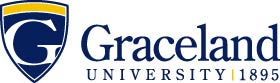 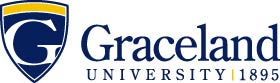 2019-2020Bachelor of Arts (B.A.) Degree – Hispanic Studies Major
Name:        ID:      Bachelor of Arts (B.A.) Degree – Hispanic Studies Major
Name:        ID:      Bachelor of Arts (B.A.) Degree – Hispanic Studies Major
Name:        ID:      Bachelor of Arts (B.A.) Degree – Hispanic Studies Major
Name:        ID:      Bachelor of Arts (B.A.) Degree – Hispanic Studies Major
Name:        ID:      Bachelor of Arts (B.A.) Degree – Hispanic Studies Major
Name:        ID:      Bachelor of Arts (B.A.) Degree – Hispanic Studies Major
Name:        ID:      Bachelor of Arts (B.A.) Degree – Hispanic Studies Major
Name:        ID:      Courses in BOLD are required by this major.Courses in regular type are to fulfill essential education requirements and DO NOT have to be taken the specific semester stated.  Four of these must be theme-based courses from your chosen Essential Education Curriculum theme.Courses in ITALIC are strongly recommended.+denotes courses offered only every other year.ALSO REQUIRED FOR GRADUATION120 credit hours39 Upper division credits2.00 GPACompletion of all major & essential education requirementsBachelor of Arts (B.A.) Degree – Hispanic Studies Major
Name:        ID:      Bachelor of Arts (B.A.) Degree – Hispanic Studies Major
Name:        ID:      Bachelor of Arts (B.A.) Degree – Hispanic Studies Major
Name:        ID:      Bachelor of Arts (B.A.) Degree – Hispanic Studies Major
Name:        ID:      Bachelor of Arts (B.A.) Degree – Hispanic Studies Major
Name:        ID:      Bachelor of Arts (B.A.) Degree – Hispanic Studies Major
Name:        ID:      Bachelor of Arts (B.A.) Degree – Hispanic Studies Major
Name:        ID:      Bachelor of Arts (B.A.) Degree – Hispanic Studies Major
Name:        ID:      Courses in BOLD are required by this major.Courses in regular type are to fulfill essential education requirements and DO NOT have to be taken the specific semester stated.  Four of these must be theme-based courses from your chosen Essential Education Curriculum theme.Courses in ITALIC are strongly recommended.+denotes courses offered only every other year.ALSO REQUIRED FOR GRADUATION120 credit hours39 Upper division credits2.00 GPACompletion of all major & essential education requirementsFall 2019Learning OutcomeSem HoursDate MetSpring 2020Learning OutcomeSem HoursDate MetCourses in BOLD are required by this major.Courses in regular type are to fulfill essential education requirements and DO NOT have to be taken the specific semester stated.  Four of these must be theme-based courses from your chosen Essential Education Curriculum theme.Courses in ITALIC are strongly recommended.+denotes courses offered only every other year.ALSO REQUIRED FOR GRADUATION120 credit hours39 Upper division credits2.00 GPACompletion of all major & essential education requirementsSPAN1410 First-Year Spanish I**3SPAN1420 First-Year Spanish II**3Courses in BOLD are required by this major.Courses in regular type are to fulfill essential education requirements and DO NOT have to be taken the specific semester stated.  Four of these must be theme-based courses from your chosen Essential Education Curriculum theme.Courses in ITALIC are strongly recommended.+denotes courses offered only every other year.ALSO REQUIRED FOR GRADUATION120 credit hours39 Upper division credits2.00 GPACompletion of all major & essential education requirementsENGL1100 Discourse I ORHONR1010 Honors 1011A3Elective      3Courses in BOLD are required by this major.Courses in regular type are to fulfill essential education requirements and DO NOT have to be taken the specific semester stated.  Four of these must be theme-based courses from your chosen Essential Education Curriculum theme.Courses in ITALIC are strongly recommended.+denotes courses offered only every other year.ALSO REQUIRED FOR GRADUATION120 credit hours39 Upper division credits2.00 GPACompletion of all major & essential education requirementsENGL1100 Discourse I ORHONR1010 Honors 1011A3Essential Education Course      3Courses in BOLD are required by this major.Courses in regular type are to fulfill essential education requirements and DO NOT have to be taken the specific semester stated.  Four of these must be theme-based courses from your chosen Essential Education Curriculum theme.Courses in ITALIC are strongly recommended.+denotes courses offered only every other year.ALSO REQUIRED FOR GRADUATION120 credit hours39 Upper division credits2.00 GPACompletion of all major & essential education requirementsINTD1100 Critical Thinking in Arts & Sciences23Essential Education Course      3Courses in BOLD are required by this major.Courses in regular type are to fulfill essential education requirements and DO NOT have to be taken the specific semester stated.  Four of these must be theme-based courses from your chosen Essential Education Curriculum theme.Courses in ITALIC are strongly recommended.+denotes courses offered only every other year.ALSO REQUIRED FOR GRADUATION120 credit hours39 Upper division credits2.00 GPACompletion of all major & essential education requirementsEssential Education Course      3Essential Education Course      3Courses in BOLD are required by this major.Courses in regular type are to fulfill essential education requirements and DO NOT have to be taken the specific semester stated.  Four of these must be theme-based courses from your chosen Essential Education Curriculum theme.Courses in ITALIC are strongly recommended.+denotes courses offered only every other year.ALSO REQUIRED FOR GRADUATION120 credit hours39 Upper division credits2.00 GPACompletion of all major & essential education requirementsEssential Education Course      3Essential Education Course      3Courses in BOLD are required by this major.Courses in regular type are to fulfill essential education requirements and DO NOT have to be taken the specific semester stated.  Four of these must be theme-based courses from your chosen Essential Education Curriculum theme.Courses in ITALIC are strongly recommended.+denotes courses offered only every other year.ALSO REQUIRED FOR GRADUATION120 credit hours39 Upper division credits2.00 GPACompletion of all major & essential education requirementsEssential Education Course      3Courses in BOLD are required by this major.Courses in regular type are to fulfill essential education requirements and DO NOT have to be taken the specific semester stated.  Four of these must be theme-based courses from your chosen Essential Education Curriculum theme.Courses in ITALIC are strongly recommended.+denotes courses offered only every other year.ALSO REQUIRED FOR GRADUATION120 credit hours39 Upper division credits2.00 GPACompletion of all major & essential education requirementsTotal Hours15Total Hours15Courses in BOLD are required by this major.Courses in regular type are to fulfill essential education requirements and DO NOT have to be taken the specific semester stated.  Four of these must be theme-based courses from your chosen Essential Education Curriculum theme.Courses in ITALIC are strongly recommended.+denotes courses offered only every other year.ALSO REQUIRED FOR GRADUATION120 credit hours39 Upper division credits2.00 GPACompletion of all major & essential education requirementsNotes:      Notes:      Notes:      Notes:      Notes:      Notes:      Notes:      Notes:      Courses in BOLD are required by this major.Courses in regular type are to fulfill essential education requirements and DO NOT have to be taken the specific semester stated.  Four of these must be theme-based courses from your chosen Essential Education Curriculum theme.Courses in ITALIC are strongly recommended.+denotes courses offered only every other year.ALSO REQUIRED FOR GRADUATION120 credit hours39 Upper division credits2.00 GPACompletion of all major & essential education requirementsFall 2020Learning OutcomeSemHoursDate MetSpring 2021Learning OutcomeSem HoursDate MetCourses in BOLD are required by this major.Courses in regular type are to fulfill essential education requirements and DO NOT have to be taken the specific semester stated.  Four of these must be theme-based courses from your chosen Essential Education Curriculum theme.Courses in ITALIC are strongly recommended.+denotes courses offered only every other year.ALSO REQUIRED FOR GRADUATION120 credit hours39 Upper division credits2.00 GPACompletion of all major & essential education requirementsSPAN2100 Second-Year Spanish 3SPAN2440 Cultural Conversations3Courses in BOLD are required by this major.Courses in regular type are to fulfill essential education requirements and DO NOT have to be taken the specific semester stated.  Four of these must be theme-based courses from your chosen Essential Education Curriculum theme.Courses in ITALIC are strongly recommended.+denotes courses offered only every other year.ALSO REQUIRED FOR GRADUATION120 credit hours39 Upper division credits2.00 GPACompletion of all major & essential education requirementsSPAN2310 Spanish Contact Hours***1Major Elective*      3Courses in BOLD are required by this major.Courses in regular type are to fulfill essential education requirements and DO NOT have to be taken the specific semester stated.  Four of these must be theme-based courses from your chosen Essential Education Curriculum theme.Courses in ITALIC are strongly recommended.+denotes courses offered only every other year.ALSO REQUIRED FOR GRADUATION120 credit hours39 Upper division credits2.00 GPACompletion of all major & essential education requirementsMajor Elective*      3Essential Education Course      3Courses in BOLD are required by this major.Courses in regular type are to fulfill essential education requirements and DO NOT have to be taken the specific semester stated.  Four of these must be theme-based courses from your chosen Essential Education Curriculum theme.Courses in ITALIC are strongly recommended.+denotes courses offered only every other year.ALSO REQUIRED FOR GRADUATION120 credit hours39 Upper division credits2.00 GPACompletion of all major & essential education requirementsENGL2100 Discourse II ORHONR2010 Honors 201     1B 3Essential Education Course      3Courses in BOLD are required by this major.Courses in regular type are to fulfill essential education requirements and DO NOT have to be taken the specific semester stated.  Four of these must be theme-based courses from your chosen Essential Education Curriculum theme.Courses in ITALIC are strongly recommended.+denotes courses offered only every other year.ALSO REQUIRED FOR GRADUATION120 credit hours39 Upper division credits2.00 GPACompletion of all major & essential education requirementsEssential Education Course      3Elective      3Courses in BOLD are required by this major.Courses in regular type are to fulfill essential education requirements and DO NOT have to be taken the specific semester stated.  Four of these must be theme-based courses from your chosen Essential Education Curriculum theme.Courses in ITALIC are strongly recommended.+denotes courses offered only every other year.ALSO REQUIRED FOR GRADUATION120 credit hours39 Upper division credits2.00 GPACompletion of all major & essential education requirementsElective      Courses in BOLD are required by this major.Courses in regular type are to fulfill essential education requirements and DO NOT have to be taken the specific semester stated.  Four of these must be theme-based courses from your chosen Essential Education Curriculum theme.Courses in ITALIC are strongly recommended.+denotes courses offered only every other year.ALSO REQUIRED FOR GRADUATION120 credit hours39 Upper division credits2.00 GPACompletion of all major & essential education requirementsTotal Hours16Total Hours15Courses in BOLD are required by this major.Courses in regular type are to fulfill essential education requirements and DO NOT have to be taken the specific semester stated.  Four of these must be theme-based courses from your chosen Essential Education Curriculum theme.Courses in ITALIC are strongly recommended.+denotes courses offered only every other year.ALSO REQUIRED FOR GRADUATION120 credit hours39 Upper division credits2.00 GPACompletion of all major & essential education requirementsNotes:      	Notes:      	Notes:      	Notes:      	Notes:      	Notes:      	Notes:      	Notes:      	Courses in BOLD are required by this major.Courses in regular type are to fulfill essential education requirements and DO NOT have to be taken the specific semester stated.  Four of these must be theme-based courses from your chosen Essential Education Curriculum theme.Courses in ITALIC are strongly recommended.+denotes courses offered only every other year.ALSO REQUIRED FOR GRADUATION120 credit hours39 Upper division credits2.00 GPACompletion of all major & essential education requirementsFall 2021(check your degree audit!)Learning OutcomeSemHoursDate MetSpring 2022Learning OutcomeSem HoursDate MetCourses in BOLD are required by this major.Courses in regular type are to fulfill essential education requirements and DO NOT have to be taken the specific semester stated.  Four of these must be theme-based courses from your chosen Essential Education Curriculum theme.Courses in ITALIC are strongly recommended.+denotes courses offered only every other year.ALSO REQUIRED FOR GRADUATION120 credit hours39 Upper division credits2.00 GPACompletion of all major & essential education requirementsSPAN2310 Spanish Contact Hours3Upper Division Spanish Elective*      43Courses in BOLD are required by this major.Courses in regular type are to fulfill essential education requirements and DO NOT have to be taken the specific semester stated.  Four of these must be theme-based courses from your chosen Essential Education Curriculum theme.Courses in ITALIC are strongly recommended.+denotes courses offered only every other year.ALSO REQUIRED FOR GRADUATION120 credit hours39 Upper division credits2.00 GPACompletion of all major & essential education requirementsUpper Division Elective      3Upper Division Spanish Elective*      3Courses in BOLD are required by this major.Courses in regular type are to fulfill essential education requirements and DO NOT have to be taken the specific semester stated.  Four of these must be theme-based courses from your chosen Essential Education Curriculum theme.Courses in ITALIC are strongly recommended.+denotes courses offered only every other year.ALSO REQUIRED FOR GRADUATION120 credit hours39 Upper division credits2.00 GPACompletion of all major & essential education requirementsHIST2200 Latin American History I+5D3Essential Education Course      3Courses in BOLD are required by this major.Courses in regular type are to fulfill essential education requirements and DO NOT have to be taken the specific semester stated.  Four of these must be theme-based courses from your chosen Essential Education Curriculum theme.Courses in ITALIC are strongly recommended.+denotes courses offered only every other year.ALSO REQUIRED FOR GRADUATION120 credit hours39 Upper division credits2.00 GPACompletion of all major & essential education requirementsEssential Education Course      3HIST2210 Latin American History II+5D3Courses in BOLD are required by this major.Courses in regular type are to fulfill essential education requirements and DO NOT have to be taken the specific semester stated.  Four of these must be theme-based courses from your chosen Essential Education Curriculum theme.Courses in ITALIC are strongly recommended.+denotes courses offered only every other year.ALSO REQUIRED FOR GRADUATION120 credit hours39 Upper division credits2.00 GPACompletion of all major & essential education requirementsENGL3100 Discourse III1C3Upper Division Elective       3Courses in BOLD are required by this major.Courses in regular type are to fulfill essential education requirements and DO NOT have to be taken the specific semester stated.  Four of these must be theme-based courses from your chosen Essential Education Curriculum theme.Courses in ITALIC are strongly recommended.+denotes courses offered only every other year.ALSO REQUIRED FOR GRADUATION120 credit hours39 Upper division credits2.00 GPACompletion of all major & essential education requirementsTotal Hours15Total Hours15Courses in BOLD are required by this major.Courses in regular type are to fulfill essential education requirements and DO NOT have to be taken the specific semester stated.  Four of these must be theme-based courses from your chosen Essential Education Curriculum theme.Courses in ITALIC are strongly recommended.+denotes courses offered only every other year.ALSO REQUIRED FOR GRADUATION120 credit hours39 Upper division credits2.00 GPACompletion of all major & essential education requirementsNotes:      Notes:      Notes:      Notes:      Notes:      Notes:      Notes:      Notes:      Courses in BOLD are required by this major.Courses in regular type are to fulfill essential education requirements and DO NOT have to be taken the specific semester stated.  Four of these must be theme-based courses from your chosen Essential Education Curriculum theme.Courses in ITALIC are strongly recommended.+denotes courses offered only every other year.ALSO REQUIRED FOR GRADUATION120 credit hours39 Upper division credits2.00 GPACompletion of all major & essential education requirementsFall 2022(apply for graduation!)Learning OutcomeSemHoursDate MetSpring 2023Learning OutcomeSem HoursDate MetCourses in BOLD are required by this major.Courses in regular type are to fulfill essential education requirements and DO NOT have to be taken the specific semester stated.  Four of these must be theme-based courses from your chosen Essential Education Curriculum theme.Courses in ITALIC are strongly recommended.+denotes courses offered only every other year.ALSO REQUIRED FOR GRADUATION120 credit hours39 Upper division credits2.00 GPACompletion of all major & essential education requirementsMajor Elective*      3Upper Division Spanish Elective*      3Courses in BOLD are required by this major.Courses in regular type are to fulfill essential education requirements and DO NOT have to be taken the specific semester stated.  Four of these must be theme-based courses from your chosen Essential Education Curriculum theme.Courses in ITALIC are strongly recommended.+denotes courses offered only every other year.ALSO REQUIRED FOR GRADUATION120 credit hours39 Upper division credits2.00 GPACompletion of all major & essential education requirementsUpper Division Elective      3SPAN4800 Hispanic Studies Senior Project3Courses in BOLD are required by this major.Courses in regular type are to fulfill essential education requirements and DO NOT have to be taken the specific semester stated.  Four of these must be theme-based courses from your chosen Essential Education Curriculum theme.Courses in ITALIC are strongly recommended.+denotes courses offered only every other year.ALSO REQUIRED FOR GRADUATION120 credit hours39 Upper division credits2.00 GPACompletion of all major & essential education requirementsUpper Division Elective      3Upper Division Elective      3Courses in BOLD are required by this major.Courses in regular type are to fulfill essential education requirements and DO NOT have to be taken the specific semester stated.  Four of these must be theme-based courses from your chosen Essential Education Curriculum theme.Courses in ITALIC are strongly recommended.+denotes courses offered only every other year.ALSO REQUIRED FOR GRADUATION120 credit hours39 Upper division credits2.00 GPACompletion of all major & essential education requirementsUpper Division Elective      3Upper Division Elective      3Courses in BOLD are required by this major.Courses in regular type are to fulfill essential education requirements and DO NOT have to be taken the specific semester stated.  Four of these must be theme-based courses from your chosen Essential Education Curriculum theme.Courses in ITALIC are strongly recommended.+denotes courses offered only every other year.ALSO REQUIRED FOR GRADUATION120 credit hours39 Upper division credits2.00 GPACompletion of all major & essential education requirementsElective      3Upper Division Elective      3Courses in BOLD are required by this major.Courses in regular type are to fulfill essential education requirements and DO NOT have to be taken the specific semester stated.  Four of these must be theme-based courses from your chosen Essential Education Curriculum theme.Courses in ITALIC are strongly recommended.+denotes courses offered only every other year.ALSO REQUIRED FOR GRADUATION120 credit hours39 Upper division credits2.00 GPACompletion of all major & essential education requirementsTotal Hours15Total Hours15Courses in BOLD are required by this major.Courses in regular type are to fulfill essential education requirements and DO NOT have to be taken the specific semester stated.  Four of these must be theme-based courses from your chosen Essential Education Curriculum theme.Courses in ITALIC are strongly recommended.+denotes courses offered only every other year.ALSO REQUIRED FOR GRADUATION120 credit hours39 Upper division credits2.00 GPACompletion of all major & essential education requirementsNotes:      Notes:      Notes:      Notes:      Notes:      Notes:      Notes:      Notes:      Updated:3/28/2019Notes:      Notes:      Notes:      Notes:      Notes:      Notes:      Notes:      Notes:      Updated:3/28/2019* 18 sh of electives, at least 8 of which must be upper division Spanish courses, from the following list: COMM3100, ENGL2350, HIST1200, MUSC2350, PHIL2420, POLS1200, POLS2360, PSYC3370, SOCI2300, SPAN2600, SPAN3110, SPAN3120, SPAN3220, SPAN3240, SPAN3500, SPAN3600, SPAN3900.** Students with previous background in Spanish or heritage/native speakers who place out of the SPAN1410 and/or SPAN1420 sequence will be required to complete additional semester hours of upper division Spanish courses.*** Spanish Contact Hours may be substituted by SPAN2600 Spanish Immersion (Intermediate) during the Summer of Freshman or Sophomore year.Other Requirements for the Hispanic Studies Major: Minimum of 2.0 GPA in Spanish courses.  If a student receives a grade lower than a C, he/she must retake the course. Disclaimer:  These plans are to be used as guides only and are subject to changes in curriculum requirements. Refer to your Graceland Catalog for complete and accurate information. The student has the ultimate responsibility for scheduling and meeting the graduation requirements.* 18 sh of electives, at least 8 of which must be upper division Spanish courses, from the following list: COMM3100, ENGL2350, HIST1200, MUSC2350, PHIL2420, POLS1200, POLS2360, PSYC3370, SOCI2300, SPAN2600, SPAN3110, SPAN3120, SPAN3220, SPAN3240, SPAN3500, SPAN3600, SPAN3900.** Students with previous background in Spanish or heritage/native speakers who place out of the SPAN1410 and/or SPAN1420 sequence will be required to complete additional semester hours of upper division Spanish courses.*** Spanish Contact Hours may be substituted by SPAN2600 Spanish Immersion (Intermediate) during the Summer of Freshman or Sophomore year.Other Requirements for the Hispanic Studies Major: Minimum of 2.0 GPA in Spanish courses.  If a student receives a grade lower than a C, he/she must retake the course. Disclaimer:  These plans are to be used as guides only and are subject to changes in curriculum requirements. Refer to your Graceland Catalog for complete and accurate information. The student has the ultimate responsibility for scheduling and meeting the graduation requirements.* 18 sh of electives, at least 8 of which must be upper division Spanish courses, from the following list: COMM3100, ENGL2350, HIST1200, MUSC2350, PHIL2420, POLS1200, POLS2360, PSYC3370, SOCI2300, SPAN2600, SPAN3110, SPAN3120, SPAN3220, SPAN3240, SPAN3500, SPAN3600, SPAN3900.** Students with previous background in Spanish or heritage/native speakers who place out of the SPAN1410 and/or SPAN1420 sequence will be required to complete additional semester hours of upper division Spanish courses.*** Spanish Contact Hours may be substituted by SPAN2600 Spanish Immersion (Intermediate) during the Summer of Freshman or Sophomore year.Other Requirements for the Hispanic Studies Major: Minimum of 2.0 GPA in Spanish courses.  If a student receives a grade lower than a C, he/she must retake the course. Disclaimer:  These plans are to be used as guides only and are subject to changes in curriculum requirements. Refer to your Graceland Catalog for complete and accurate information. The student has the ultimate responsibility for scheduling and meeting the graduation requirements.* 18 sh of electives, at least 8 of which must be upper division Spanish courses, from the following list: COMM3100, ENGL2350, HIST1200, MUSC2350, PHIL2420, POLS1200, POLS2360, PSYC3370, SOCI2300, SPAN2600, SPAN3110, SPAN3120, SPAN3220, SPAN3240, SPAN3500, SPAN3600, SPAN3900.** Students with previous background in Spanish or heritage/native speakers who place out of the SPAN1410 and/or SPAN1420 sequence will be required to complete additional semester hours of upper division Spanish courses.*** Spanish Contact Hours may be substituted by SPAN2600 Spanish Immersion (Intermediate) during the Summer of Freshman or Sophomore year.Other Requirements for the Hispanic Studies Major: Minimum of 2.0 GPA in Spanish courses.  If a student receives a grade lower than a C, he/she must retake the course. Disclaimer:  These plans are to be used as guides only and are subject to changes in curriculum requirements. Refer to your Graceland Catalog for complete and accurate information. The student has the ultimate responsibility for scheduling and meeting the graduation requirements.* 18 sh of electives, at least 8 of which must be upper division Spanish courses, from the following list: COMM3100, ENGL2350, HIST1200, MUSC2350, PHIL2420, POLS1200, POLS2360, PSYC3370, SOCI2300, SPAN2600, SPAN3110, SPAN3120, SPAN3220, SPAN3240, SPAN3500, SPAN3600, SPAN3900.** Students with previous background in Spanish or heritage/native speakers who place out of the SPAN1410 and/or SPAN1420 sequence will be required to complete additional semester hours of upper division Spanish courses.*** Spanish Contact Hours may be substituted by SPAN2600 Spanish Immersion (Intermediate) during the Summer of Freshman or Sophomore year.Other Requirements for the Hispanic Studies Major: Minimum of 2.0 GPA in Spanish courses.  If a student receives a grade lower than a C, he/she must retake the course. Disclaimer:  These plans are to be used as guides only and are subject to changes in curriculum requirements. Refer to your Graceland Catalog for complete and accurate information. The student has the ultimate responsibility for scheduling and meeting the graduation requirements.* 18 sh of electives, at least 8 of which must be upper division Spanish courses, from the following list: COMM3100, ENGL2350, HIST1200, MUSC2350, PHIL2420, POLS1200, POLS2360, PSYC3370, SOCI2300, SPAN2600, SPAN3110, SPAN3120, SPAN3220, SPAN3240, SPAN3500, SPAN3600, SPAN3900.** Students with previous background in Spanish or heritage/native speakers who place out of the SPAN1410 and/or SPAN1420 sequence will be required to complete additional semester hours of upper division Spanish courses.*** Spanish Contact Hours may be substituted by SPAN2600 Spanish Immersion (Intermediate) during the Summer of Freshman or Sophomore year.Other Requirements for the Hispanic Studies Major: Minimum of 2.0 GPA in Spanish courses.  If a student receives a grade lower than a C, he/she must retake the course. Disclaimer:  These plans are to be used as guides only and are subject to changes in curriculum requirements. Refer to your Graceland Catalog for complete and accurate information. The student has the ultimate responsibility for scheduling and meeting the graduation requirements.* 18 sh of electives, at least 8 of which must be upper division Spanish courses, from the following list: COMM3100, ENGL2350, HIST1200, MUSC2350, PHIL2420, POLS1200, POLS2360, PSYC3370, SOCI2300, SPAN2600, SPAN3110, SPAN3120, SPAN3220, SPAN3240, SPAN3500, SPAN3600, SPAN3900.** Students with previous background in Spanish or heritage/native speakers who place out of the SPAN1410 and/or SPAN1420 sequence will be required to complete additional semester hours of upper division Spanish courses.*** Spanish Contact Hours may be substituted by SPAN2600 Spanish Immersion (Intermediate) during the Summer of Freshman or Sophomore year.Other Requirements for the Hispanic Studies Major: Minimum of 2.0 GPA in Spanish courses.  If a student receives a grade lower than a C, he/she must retake the course. Disclaimer:  These plans are to be used as guides only and are subject to changes in curriculum requirements. Refer to your Graceland Catalog for complete and accurate information. The student has the ultimate responsibility for scheduling and meeting the graduation requirements.* 18 sh of electives, at least 8 of which must be upper division Spanish courses, from the following list: COMM3100, ENGL2350, HIST1200, MUSC2350, PHIL2420, POLS1200, POLS2360, PSYC3370, SOCI2300, SPAN2600, SPAN3110, SPAN3120, SPAN3220, SPAN3240, SPAN3500, SPAN3600, SPAN3900.** Students with previous background in Spanish or heritage/native speakers who place out of the SPAN1410 and/or SPAN1420 sequence will be required to complete additional semester hours of upper division Spanish courses.*** Spanish Contact Hours may be substituted by SPAN2600 Spanish Immersion (Intermediate) during the Summer of Freshman or Sophomore year.Other Requirements for the Hispanic Studies Major: Minimum of 2.0 GPA in Spanish courses.  If a student receives a grade lower than a C, he/she must retake the course. Disclaimer:  These plans are to be used as guides only and are subject to changes in curriculum requirements. Refer to your Graceland Catalog for complete and accurate information. The student has the ultimate responsibility for scheduling and meeting the graduation requirements.